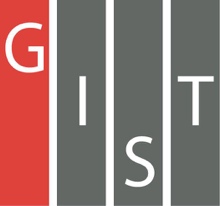 Gwangju Institute of Science and TechnologyOfficial Press Release (https://www.gist.ac.kr/)	Section of	Mi-Yeon Kim	Nayeong Lee	Public Affairs	Section Chief	Senior Administrator		(+82) 62-715-2020	(+82) 62-715-2024	Contact Person	Sangmin Choi, Administrator	for this Article	Section of Academic Affairs		(+82) 62-715-2042	Release Date	2018.08.17Graduation ceremony for second half of 2018 -First GIST College graduate to earn PhD□	GIST (President Seung Hyeon Moon), which is celebrating its 25th anniversary this year, held a graduation ceremony on August 17, 2018, that was attended by over 400 guests.∘	A total of 145 students graduated, including 40 with doctoral degrees, 74 with master's degrees, and 31 with bachelor's degrees.□	In particular, a student who graduated from GIST College, which opened in 2010, became the talk of the town after becoming the first student from GIST College to receive a Ph.D. after completing the doctoral program in four years and six months.∘	This person is Dr. Jangwon Seo (Professor Joon Ha Kim) of the School of Earth Sciences and Environmental Engineering. He is working to reduce the production cost of membrane distillation, which is a method for membrane-based seawater desalination. Through this, the arrangement and shape of the membrane spacer and the structure of the module are optimized, and the methodology of process optimization modeling was presented for the whole membrane distillation process. The related research has been recognized for its outstanding research achievements, including being published in Desalination (impact factor: 6.603), the most authoritative SCI journal in the field.∘	Dr. Jangwon Seo said, "I am proud to receive my Ph.D. from GIST, and I don't think that today's achievement could have been possible without having the steady encouragement and help of excellent professors and seniors. After graduation, I will continue to interact with my advisor and research lab and continue with research on modeling the seawater desalination process."□	The average number of papers published in Science Citation Index (SCI) journals during the period of study was about 6 per person.∘	Students in the Ph.D. program published an average of 2.33 SCI papers as first-authors and 3.18 papers as co-authors.□	School of Materials Science and Engineering Dr. Kyung-il Hwang (advisor: Professor Dong-Yu Kim) published thirteen SCI papers, including four and firs-author and nine as co-authors, achieving the best research achievement among the doctoral graduates.∘	In particular, he published “Toward Large Scale Roll-to-Roll Production of Fully Printed Perovskite Solar Cells” in Advanced Materials, which presented a method of coating a thin film on a substrate by injecting a solution through a mold plate (slot die) and succeeded in producing a perovskite solar cells with a reduced price and a wider surface.∘	Including Dr. Kyung-il Hwang, eight graduates were awarded the "Excellent Research Award": ▲ Dr. Minh Tuan Nguyen of the School of Electrical Engineering and Computer Science (advisor: Professor Kiseon Kim) ▲ Dr. Hoang Minh Trinh of the School of Mechanical Engineering (advisor: Professor Hyo Sung Ahn) ▲ Dr. Kyung-hwa Lee of the School of Earth Sciences and Environmental Engineering (advisor: Professor Chul-Han Song) ▲ Dr. Yong-hoon Chang of the School Life Sciences (advisor: Professor Young-Joon Kim) ▲ Dr. Hee-ju Choi of the School of Physics and Chemistry (advisor: Professor Hyyong Suk) ▲ Dr. Myeong-su Sung of the Department of Biomedical Science and Engineering (advisor: Professor Jae Gwan Kim) ▲ Dr. Ho-jung Chung of the Department of Nanobio Materials and Electronics (advisor: Professor Jae-Hyung Jang).∘	The GIST College Graduation Award was given to five students: Eun-sung Jo, Chan-il Lee, Seung-yeob Lee, Yeorin Huh, and Seung-yong Oh.∘	Awards were also given to students who developed campus activities: ▲ Seung-yong Oh (advisor: Professor Minjae Lee for activities in and out of the school, including winning the grand prize for the 1st Muhandojeon Project, peer consulting activities, and volunteering abroad for Moldova ▲ Jueun Lee (advisor: Professor Hor-Gil Hur) was awarded the Future Human Resources Award and the Special Award for Social Services ▲ Yongwoo Ji (advisor: Professor Euiheon Chung).∘	In addition, the Achievement Prize was awarded to master's degree student Nafeesa Shahdab of the School of Life Sciences (advisor: Professor Daeho Park) and life science major Gahwan Kim (advisor: Professor Suk-Won Jin).□	GIST President Seung Hyeon Moon said, "I hope that GIST graduates will have the ability and confidence to cope with rapidly changing social trends and environments, to find solutions to problems with a convergent approach and attitude, to find new problems, to ask questions and to challenge them, and become pioneers in their research fields."□	GIST has been ranked third in the field of "Number of paper citations per professor," which shows the academic power of the institution's research capacity and achievements. In addition, based on the recent unprecedented performance in the field of entrepreneurship, GIST is faithfully carrying out the national mission of science and technology development, the training of talented people, and the establishment goal of leading the local industry.	⌘